Об утверждении состава и положения о межведомственной комиссии по профилактике правонарушений, укреплению законности и правопорядка при администрации Пожарского муниципального районаРуководствуясь Уставом Пожарского муниципального района, в целях совершенствования многоуровневой системы профилактики правонарушений, укрепления законности и правопорядка на территории Пожарского муниципального района администрация Пожарского муниципального района Приморского краяПОСТАНОВЛЯЕТ:Утвердить состав межведомственной комиссии по профилактике правонарушений, укреплению законности и правопорядка при администрации Пожарского муниципального района (Приложение 1).Утвердить положение о межведомственной комиссии по профилактике правонарушений, укреплению законности и правопорядка при администрации Пожарского муниципального района (Приложение 2).Признать утратившим силу постановление главы Пожарского муниципального района Приморского края от 19 января 2007 года № 16            «О создании межведомственной комиссии по профилактике правонарушений в Пожарском муниципальном районе».Признать утратившим силу постановление администрации Пожарского муниципального района Приморского края от 19 ноября 2014 года № 632-па «О создании и утверждении межведомственной комиссии по профилактике правонарушений Пожарского муниципального района в новой редакции».Настоящее постановление вступает в силу с момента его подписания.6. Отделу организационно-кадровой работы и делопроизводства администрации Пожарского муниципального района опубликовать настоящее постановление на официальном сайте администрации Пожарского муниципального района Приморского края в сети Интернет.7. Контроль за исполнением настоящего постановления возложить на председателя межведомственной комиссии по профилактике правонарушений, укреплению законности и правопорядка при администрации Пожарского муниципального района.И.о. главы Пожарского муниципального района                          Е.П. Старченко  Приложение 1утверждено постановлением администрации Пожарского муниципального района Приморского краяот ________________№ ____Состав межведомственной комиссии по профилактике правонарушений, укреплению законности и правопорядка при администрации Пожарского муниципального районаЧлены комиссии:Приложение 2утверждено постановлением администрации Пожарского муниципального района Приморского краяот ________________№ ____Положениео межведомственной комиссии по профилактикеправонарушений, укреплению законности и правопорядкапри администрации Пожарского муниципального районаI. Общие положения1.1. Межведомственная комиссия по профилактике правонарушений, укреплению законности и правопорядка при администрации Пожарского муниципального района (далее - межведомственная комиссия) осуществляет свою деятельность в соответствии с Конституцией Российской Федерации, законами Российской Федерации, указами и распоряжениями Президента Российской Федерации, постановлениями и распоряжениями Правительства Российской Федерации, постановлениями и распоряжениями Губернатора Приморского края, Администрации Приморского края, муниципальными правовыми актами Пожарского муниципального района, а также настоящим Положением.1.2. Межведомственная комиссия является коллегиальным органом и создается в целях обеспечения взаимодействия органов исполнительной власти осуществляющих свою деятельность на территории Пожарского муниципального района, организаций и учреждений Пожарского муниципального района, осуществляющих работу в сфере профилактики правонарушений, обеспечения безопасных условий жизни населения, правопорядка на территории Пожарского муниципального района.II. Задачи, функции и права межведомственной комиссии2.1. На межведомственную комиссию возлагаются следующие задачи:а) обеспечение взаимодействия органов исполнительной власти осуществляющих свою деятельность на территории Пожарского муниципального района, организаций и учреждений Пожарского муниципального района в сфере профилактики правонарушений, обеспечения безопасных условий жизни населения, правопорядка на территории Пожарского муниципального района;б) разработка предложений и рекомендаций по созданию условий для снижения уровня преступности, предупреждения и пресечения правонарушений, устранению причин и условий, способствующих их возникновению;в) вовлечение в работу по предупреждению и профилактике правонарушений органов местного самоуправления, организаций всех форм собственности, а также общественных объединений.2.2 Для реализации возложенных на нее задач межведомственная комиссия осуществляет следующие функции:а) определяет приоритеты направления, цели и задачи профилактики правонарушений с учетом складывающейся криминогенной ситуации, территориальных особенностей и других обстоятельств;б) рассматривает ход реализации планов мероприятий по профилактике правонарушений, обеспечению безопасных условий жизни населения и укреплению законности и правопорядка на территории Пожарского муниципального района;в) изучает положительный опыт борьбы с преступностью, организации мероприятий по профилактике правонарушений, укреплению законности и правопорядка и разрабатывает предложения по его использованию в деятельности правоохранительных органов, органов местного самоуправления Пожарского муниципального района.2.3 Межведомственная комиссия имеет право:а) запрашивать в установленном порядке от органов местного самоуправления Приморского края, организаций всех форм собственности, расположенных и осуществляющих свою деятельность на территории Пожарского муниципального района информационные материалы, необходимые для всестороннего анализа и подготовки вопросов, вносимых на рассмотрение межведомственной комиссии;б) приглашать на свои заседания руководителей и должностных лиц органов местного самоуправления Пожарского муниципального района, территориальных органов федеральных органов исполнительной власти, органов исполнительной власти Приморского края и организаций всех форм собственности, осуществляющих свою деятельность на территории Пожарского муниципального района;в) создавать временные рабочие группы для подготовки материалов, документов и проектов решений по отдельным вопросам борьбы с преступностью;г) привлекать должностных лиц и специалистов органов местного самоуправления Пожарского муниципального района, территориальных органов федеральных органов исполнительной власти, органов исполнительной власти Приморского края, осуществляющих свою деятельность на территории Пожарского муниципального района, организаций всех форм собственности, расположенных и осуществляющих свою деятельность на территории Пожарского муниципального района (по согласованию с их руководителями) для участия в своей работе;д) принимать в пределах своей компетенции решение рекомендательного характера, необходимые для организации и совершенствования взаимодействия между организациями и учреждениями Пожарского муниципального района, осуществляющими работу в сфере профилактики правонарушений, обеспечения безопасных условий жизни населения, правопорядка на территории Пожарского муниципального района обмена информацией и опытом работы;е) вносить в установленном порядке предложения, требующие решения на уровне органов местного самоуправления Пожарского муниципального района.III. Порядок формирования и деятельностимежведомственной комиссии3.1. Межведомственная комиссия создается администрацией Пожарского муниципального района. Положение о межведомственной комиссии, ее состав утверждаются постановлением администрации Пожарского муниципального района Приморского края.3.2. Заседание межведомственной комиссии проводятся по мере необходимости, но не реже двух раз в год.3.3. Заседания межведомственной комиссии ведет председатель комиссии, а в его отсутствие - заместитель председателя.3.4. Председатель комиссии осуществляет руководство деятельностью комиссии, определяет повестку дня заседаний комиссии, утверждает принятые комиссией решения, распределяет обязанности между членами комиссии.3.5. Секретарь комиссии формирует повестку очередного заседания комиссии, доводит ее до членов комиссии, осуществляет техническую подготовку решений комиссии и контроль, за их выполнением.3.6. Межведомственная комиссия правомочна при наличии на заседании не менее половины членов ее состава.3.7. Присутствие членов межведомственной комиссии на ее заседании обязательно. В случае, если член межведомственной комиссии не может участвовать в заседании, полномочия делегируются исполняющему его обязанности должностному лицу.3.8. Деятельность межведомственной комиссии осуществляется по рабочим планам, утвержденным председателем комиссии.3.9. Решения межведомственной комиссии принимаются простым большинством голосов ее членов, присутствующих на заседании, оформляются протоколом и подписываются председателем комиссии или его заместителем.3.10. Члены межведомственной комиссии обладают равными правами при обсуждении вопросов и принятии решений. Каждый член межведомственной комиссии имеет право изложить письменно свое особое мнение по рассматриваемому вопросу, которое подлежит обязательному приобщению к протоколу заседания.                         ___________________________________________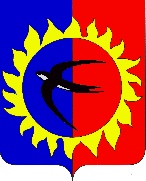 АДМИНИСТРАЦИЯПОЖАРСКОГО МУНИЦИПАЛЬНОГО РАЙОНАПРИМОРСКОГО  КРАЯАДМИНИСТРАЦИЯПОЖАРСКОГО МУНИЦИПАЛЬНОГО РАЙОНАПРИМОРСКОГО  КРАЯАДМИНИСТРАЦИЯПОЖАРСКОГО МУНИЦИПАЛЬНОГО РАЙОНАПРИМОРСКОГО  КРАЯАДМИНИСТРАЦИЯПОЖАРСКОГО МУНИЦИПАЛЬНОГО РАЙОНАПРИМОРСКОГО  КРАЯП  О  С  Т  А  Н  О  В  Л  Е  Н  И  ЕП  О  С  Т  А  Н  О  В  Л  Е  Н  И  ЕП  О  С  Т  А  Н  О  В  Л  Е  Н  И  ЕП  О  С  Т  А  Н  О  В  Л  Е  Н  И  Е 05 июля 2016 годапгт Лучегорск№202-паЗаместитель главы администрации Пожарскогомуниципального района- председатель комиссииЗаместитель начальника отдела МВДРоссии по Пожарскому району- заместитель председателя комиссии(по согласованию)Ведущий специалист юридического отдела администрации Пожарского муниципального района- секретарь комиссииНачальник управления образования администрации Пожарского муниципального района;Начальник управления культуры, спорта и молодежной политики администрации Пожарского муниципального района;Начальник отдела – председатель административной комиссии Пожарского муниципального района;Главный специалист 1 разряда, ответственный секретарь комиссии по делам несовершеннолетних и защите их прав администрации Пожарского муниципального района;Начальник филиала по Пожарскому району ФКУ УИИ ГУФСИН России по Приморскому краю (по согласованию);Начальник территориального отдела опеки и попечительства департамента образования и науки Приморского края по Пожарскому муниципальному району (по согласованию);Начальник ОНД и ПР Пожарского муниципального района УНД и ПР           ГУ МЧС России Приморского края (по согласованию);Директор КГКУ «Центр занятости населения по Пожарскому муниципальному району (по согласованию).